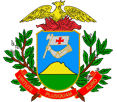 GOVERNO DO ESTADO DE MATO GROSSOSISTEMA DE GESTÃO DE DOCUMENTOS - PROTOCOLOTermo de APENSAMENTO DE PROCESSOAos ________ dias do mês de _____________________ do ano ___________, nesta ___________________________________ (indicar a unidade administrativa), apenso a estes autos o Processo de nº _________________________, em atenção ao despacho da (s) fls. _____________ (ou a Resolução ou Acórdão nº _____________ de fls. ________).LOCAL/DATA ________________/______/_____  Carimbo e assinatura do responsável